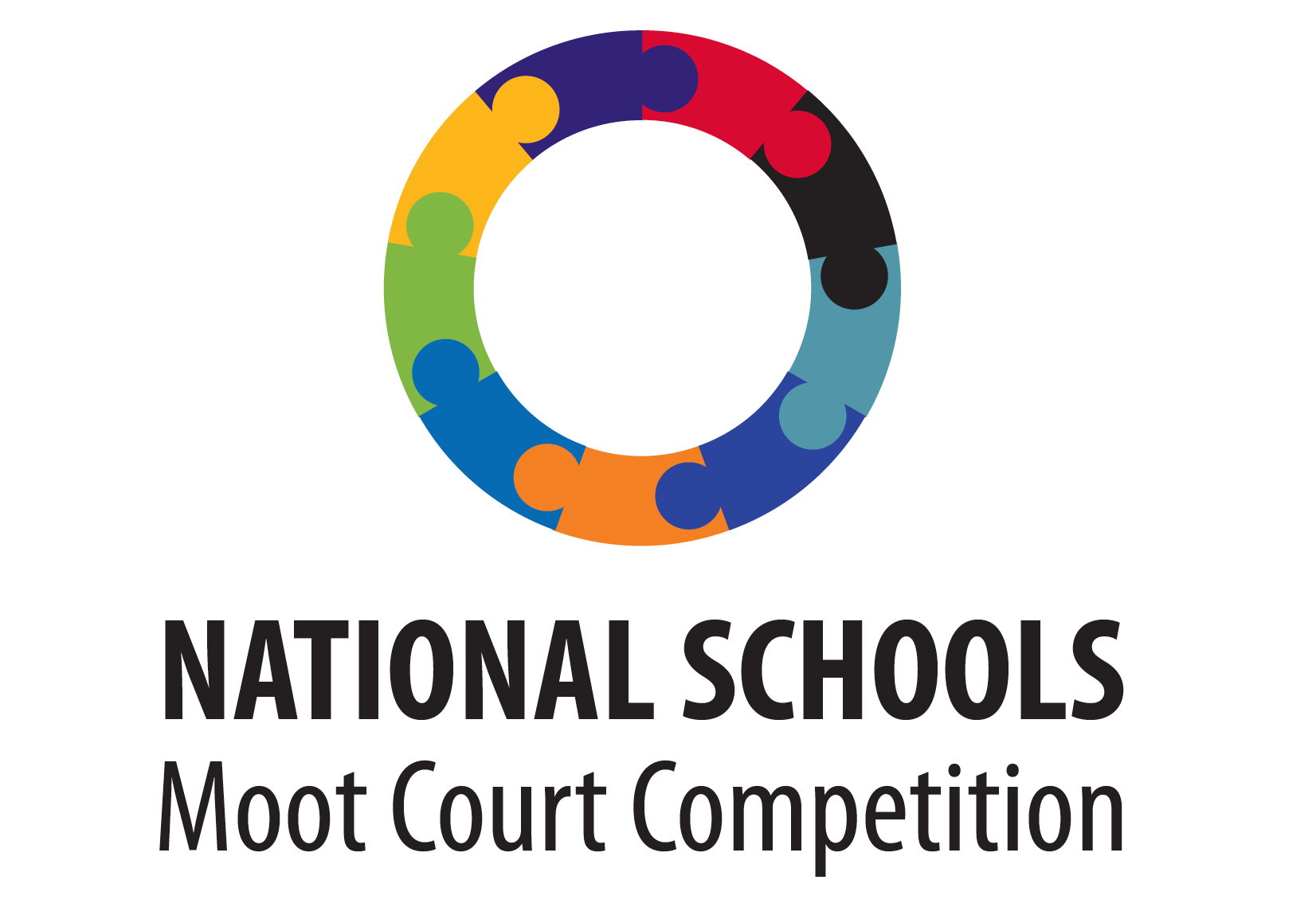 2017 Essay Cover Page + Registration FormEssay Deadline ***This cover-page must be attached to each essayName of the Secondary SchoolPrivate or Public SchoolIf Public School please indicate QuintileProvinceDistrictName of Principal/Responsible TeacherE-mail addressTeacher’s Cell numberLandlineDETAILS OF TEAMDETAILS OF TEAMPERSONAL DETAILS OF LEARNER 1PERSONAL DETAILS OF LEARNER 1Full namesSurnameSex  Male	  Female  (Please  the appropriate box)      Grade:Identity number							Age:E-mail addressMobile numberLandline numberPERSONAL DETAILS OF LEARNER 2PERSONAL DETAILS OF LEARNER 2Full namesSurnameSex  Male	  Female  (Please  the appropriate box)      Grade:Identity number							Age:E-mail addressMobile numberLandline number